КГБ ПОУ «Красноярский строительный техникум»Специальность реставратор - строительныйУП 02.0 1  «Реставрация декоративно-художественных покрасок»Тема 5. Декорирования поверхности.Урок. 1-2 Изготовление цветных декоративных фактур. Фактура дерево.Цель:    Научиться работать с инструментами и материалами.Научиться работать с технической литературой.Развивать творческие навыки.Развивать конструктивный  навык  технологии обработки материала.Получить практический опыт при работе на объекте и научиться применять его в дальнейшей деятельностиХод урока.Изучить информацию:Изучить видео урок :1.https://youtu.be/Ch25DERt-_I        2.https://youtu.be/gS7wY0ScCjI3. https://youtu.be/gS7wY0ScCjI      4. https://youtu.be/gS7wY0ScCjI5. https://youtu.be/r3e0RdpR3E8       6. https://youtu.be/WUxxwb97a80Задание для студентов.1.Выполнить 12 видов различных цветных декоративных фактур на бумаге  используя  различные  краски ,кисти ,клей пва и т.п.2.Аккуратно вырезать квадраты размер 70х70мм.3. Оформить  лист А3, этими квадратами.4. Задание рассчитано на два урока.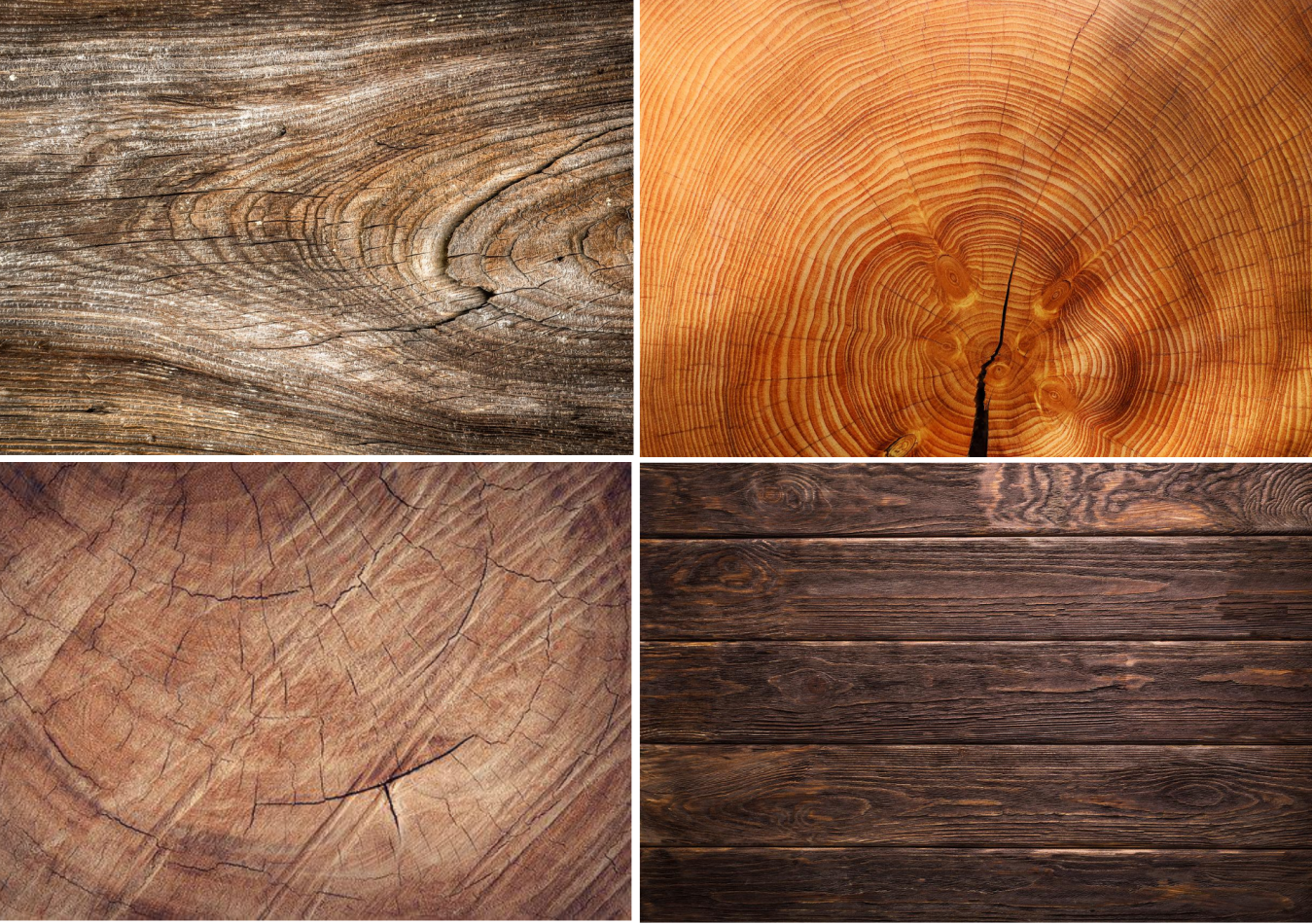 фактуры дерево различной породы, в различных разрезах